1.Пояснительная записка1.1. Концептуальные основы, актуальность, педагогическая      целесообразность программыОбщение (коммуникация) – это способ бытия человека в условиях взаимных отношений, взаимодействия с другими людьми. Ребёнок рождается, растет и очень быстро овладевает языком в дошкольном возрасте, не зная его строения. С приходом в школу у ребенка завершается период самонаучения языку. Основным способом постижения мира становится у него вербальнологический вид научения (речь). С первых дней пребывания в школе ребенок включается в процесс межличностных взаимодействий с одноклассниками и учителями. На протяжении младшего школьного возраста это взаимодействие имеет определенную динамику и закономерности развития. Младший школьник - это человек, активно овладевающий навыками общения. В этот период происходит интенсивное установление дружеских контактов. Приобретение навыков социального взаимодействия с группой сверстников и умение заводить друзей является одной из важнейших задач развития личности ребёнка на этом школьном этапе.Младшие школьники начинает изучать теоретические основы языковой системы, но, в основном, усвоение языка в этот период происходит эмпирическим путем, поэтому необходимо упражнять их языковые способности. Так же следует отметит тот факт, что младшие школьники допускают большое количество ошибок в произношении слов, словообразовании, словоизменении, употреблении слов, постановке ударения. Школьный курс родного языка, основной практической целью которого является развитие, усовершенствование речевых навыков обучающихся, в той или иной степени решал культурно-речевые вопросы. К сожалению, не всегда у учителя есть возможность уделить должное внимание формированию и развитию культуры речевого общения конкретного ребёнка, поэтому необходим поиск путей и способов повышения культуры речи в условиях внеурочной деятельности.Данное противоречие послужило основанием для создания программы внеурочной деятельности «Вверх по лестнице общения», ориентированной на формирование и развитие культуры речевого общения обучающихся 1-4 классов на основе технологий музыкально-театральной деятельности и применения коммуникативно-игровых методик.Вслед за исследователем Разумовой М.Н. мы определяем культуру речевого общения как «поликомпонентное качество личности, включающее в себя культуру речи, культуру мышления, эмоциональную культуру и предполагающее владение нормами литературного языка, умение адекватно выбирать и использовать средства общения при решении поставленных коммуникативных задач» [15].Высокий уровень сформированности культуры речевого общения подразумевает знание общекультурных норм коммуникативного поведения и соблюдение младшим школьником речевого этикета, умение пользоваться средством интонационной выразительности речи; способность к самостоятельному обогащению словарного запаса и логическому мышлению.Уровень сформированности культуры речевого общения у младших школьников позволяют оценить следующие критерии и показатели: когнитивный (объем речевых знаний и умений, объем активного словаря, знание основных формул речевого этикета), деятельностно-речевой (точность, чистота, правильность, выразительность речи), потребностно-мотивационный (потребность в общении и самосовершенствовании речевой культуры) и личностно-творческий (эмпатия, наличие адекватной самооценки, творческие способности).Рабочая программа внеурочной деятельности «Вверх по лестнице общения» составлена в соответствии с требованиями «Федерального государственного образовательного стандарта начального общего образования», с использованием материалов методического пособия Т.А.Ладыженская «Детская риторика в рассказах и рисунках».Программа «Вверх по лестнице общения» состоит из двух разделов:- «Азбука общения»- «Речевые жанры»Концептуальной идеей программы является идея создания театрально-игровой среды общения, где музыкально-театральная деятельность младших школьников выступает универсальным средством развития их речевой культуры общения. Музыкально-театральная деятельность благодаря комплексному сочетанию драматизации, пения, движения, художественно-изобразительного творчества способствует повышению уровня владения коммуникативными средствами (вербальными и невербальными) и механизмами межличностного восприятия (эмпатия, идентификация, социально-психологическая рефлексия), а также влияет на развитие интерактивных личностных качеств младших школьников (организованность, ответственность и коллективизм); являющихся базовыми для успешного взаимодействия в коллективе.Эффективность формирования культуры речевого общения у младших школьников средствами музыкально-театральной деятельности обеспечивается реализацией совокупности следующих педагогических условий:соблюдением индивидуального подхода в организации музыкально-театральной деятельности (учет возрастных и индивидуальных особенностей, интересов, склонностей, творческих способностей, а также психофизиологической готовности младших школьников к овладению компонентами музыкально-театральной деятельности);формированием у младших школьников мотивации к общению со сверстниками и личностно значимыми взрослыми, созданием благоприятного эмоционального фона, обеспечивающего свободный эмоциональный контакт детей друг с другом и педагогами;интеграцией в музыкально-театральной деятельности методов обучения, методов воспитания и музыкально-творческих методов (музыкального общения, эмоциональной драматургии, сопереживания, импровизации), способствующих развитию основных умений и навыков конструктивного общения, а также творческих способностей у младших школьников.Опираясь на педагогические идеи Л.С. Выготского, А.П. Ермоловой, Б.М. Теплова и др., о том, что основой музыкально-театральной деятельности школьников является игра, мы выстроили структурно-содержательную модель программы внеурочной деятельности посредством активного применения коммуникативно-игровых методик.Ведущим принципом организации внеурочной деятельности школьников в процессе освоения   программы «Вверх по лестнице общения» является принцип опоры на интерес и потребности младшего школьника в игровой деятельности и взаимодействии со сверстниками.Организация занятий предполагает интеграцию игрового взаимодействия с элементами обучения и самостоятельного труда. В процессе работы отводится время для проведения логоритмических (включающих в себя речь, движение, музыку) и музыкально-двигательных заданий, способствующих как развитию двигательной сферы детей, так и устранению речевых нарушений, активизации речевой активности обучающихся.1.2 Цель и основные задачи программыЦель программы - формирование у младших школьников речевой культуры общения средствами музыкально-театральной деятельности. Основные задачи:Образовательные:- расширение представлений обучающихся об общекультурных нормах коммуникативного поведения;- изучение правил нормативного коммуникативного поведения и норм речевого этикета;- обучение основным приемам продуктивного коммуникативного поведения в социуме;- формирование устойчивых риторических навыков и способов эффективного общения.Воспитательные:- воспитание морально-нравственных качеств (честность, порядочность, ответственность, гуманизм, трудолюбие, уважение к старшим и др.)-  воспитание выразительности речи;- воспитание четкой и правильной артикуляции;- воспитание самостоятельности, ответственного отношения к чистоте и богатству родной речи.Развивающие:- развитие коммуникативной грамотности младших школьников;- развитие динамического слуха и речевого дыхания;- развитие четкой и правильной артикуляции;- развитие словарного запаса обучающихся.1.3. Организация образовательного процесса: основные принципы и подходыОт овладения культурой речевого общения в начальной школе во многом зависит характер будущих отношений, обучающихся с другими людьми в учебном, трудовом, семейном и других коллективах. Умение устанавливать и поддерживать доброжелательные отношения с окружающими свидетельствует о высоком уровне нравственной зрелости личности. Организация образовательного процесса строится на принципах системно-деятельностного и практико-ориентированного подходов: дидактические игры, упражнения на формирование навыков использования средств выразительности в передаче литературного (сказочного) образа (речевая, интонационная выразительность, пантомима), упражнения, направленные на развитие коммуникативных способностей и на преодоление замкнутости, пассивности детей; развитие эмоций и навыков совместной деятельности, навыков успешного овладения речевым аппаратом (интонационной и дикционной четкостью) - все это в комплексе обеспечивает эффективное освоение норм коммуникативного поведения и развитие коммуникативной грамотности обучающихся. Коммуникативное поведение младшего школьника мы рассматриваем как совокупность норм и традиций общения. Таким образом, обучающиеся в рамках данной программы должны освоить этикетные нормы общения (Как надо? Как принято?) и правила и приемы эффективного общения (Как лучше? Как эффективней?).Развитие коммуникативной грамотности младших школьников осуществляется посредством музыкально-театрализованной деятельности: в процессе выполнения творческих заданий используется метод импровизации, метод творческого показа и др. Дети имеют возможность попробовать себя в драматическом прочтении детских стихов, в сочинении небольших рассказов, что способствует приобретению ими чувства успешности в общении и творческом взаимодействии со сверстниками.Коммуникативная грамотность предполагает сформированность у обучающихся:1. Устойчивых риторических навыков;2. Устойчивых навыков культуры речевого общения;3. Навыков эффективного общения.Средствами формирования коммуникативной грамотности выступают литературные игры, скороговорки, интеллектуальные игры, направленные на развитие риторических навыков и обогащение словарного запаса. Для активизации словарного запаса младших школьников, тренировки внимания и памяти, развития наблюдательности и логического мышления используются загадки.Процесс формирования культуры речевого общения строится с учётом возрастных особенностей младших школьников:Приход ребенка в школу - это начало самого важного для социализации личности возрастного периода (от 7 до 17 лет), начало формирования класса как контактной группы, в которой усваиваются многие нормы, ценности, стереотипы поведения, приобретается уникальный опыт отношений. От того, каким будет это начало, зависит не только уровень групповых отношений, но и содержание социального опыта личности каждого школьника.Дети младшего школьного возраста в отличие от подростков сензитивны к воспитательному воздействию взрослого. Достаточно высокий социальный статус учителя способствуют тому, что его действия и поступки одобряются большинством детей, что предоставляет уникальные возможности для организационно-воспитательной деятельности. Учитель начальных классов имеет возможность наблюдать за детьми в разнообразных видах деятельности и ситуациях общения, а значит объективно оценивать уровень личностного развития каждого, своевременно выявлять и корректировать коммуникативное поведение младших школьников.Младший школьный возраст неоднороден по своей социальной ситуации. В нем выделяются определенные фазы (этапы, периоды), учитывая психолого-педагогические характеристики которых, можно способствовать реализации потенциала детской группы в процессе формирования культуры речевого общения. Объём учебного времени, отводимого на освоение программы «Вверх по лестнице общения» – 1 час в неделю. Общий объём учебного времени на четыре года обучения составляет 136 часов. Основной подход реализуемый в практическом курсе – личностно-ориентированный, т.е. внеурочная деятельность младших школьников строится с учетом специфических особенностей развития детей данной возрастной группы и психофизиологических особенностей каждого ребенка. Процесс реализации курса имеет развивающе-обучающий характер, который определяет ведущие педагогические принципы:- Принцип деятельности. Участие в игровых обучающих ситуациях, ребенок находится постоянно в процессе открытия новых знаний. Действие (игра) – способ познания, переживания, сопричастности как со стороны ребенка, так и со стороны педагога, т.е. на занятии должен всегда присутствовать «дух игры, дух открытия».-	Принцип вариантности. Каждый педагог вправе творчески использовать предлагаемый материал, ему предоставлено право выбора тех или иных способов решения педагогических задач. В свою очередь ребенку предоставляются возможности для оптимального самовыражения через осуществление права выбора решения проблемной речевой ситуации. Основное методическое правило: ребенок всегда прав, если может объяснить свою точку зрения. Такой подход позволит обеспечить грамотное построение вариативного образовательного пространства.-	Принцип креативности (организации творческой деятельности). Педагог провоцирует и поощряет творческую активность детей, создавая конкретные ситуации, в которых участвует каждый ребенок. Залогом успеха является проигрывание каждой отдельной ситуации, ее проговаривание.-	Принцип доступности изучаемого материала. Построение курса в содержательном плане представляет собой спираль, по которой происходит восхождение ребенка к знаниям от простого к сложному с обязательным учетом личного жизненного опыта.-	Принцип непрерывности. Процесс речевого развития не заканчивается на занятиях, а продолжается и в современной деятельности и в самостоятельной, охватывая полностью всю жизнедеятельность ребенка.Общая характеристика учебного предмета курсаКурс «Вверх по лестнице общения» на ступени начального общего образования носит надпредметный характер, так как обучение речевой деятельности, умения и навыки которой необходимы как в любой ситуации непосредственного общения с использованием устной речи, так и в любой ситуации опосредованного общения «человек – письменный монологический текст – человек». Курс «Вверх по лестнице общения» дает возможность младшему школьнику познакомиться с закономерностями мира общения, особенностями коммуникации в современном мире, осознать важность владения речью для достижения состояния успешности в личной и общественной жизни.Речь, во всем ее видовом многообразии, является необходимым компонентом общения, в процессе которого она, собственно, и формируется. Важнейшей предпосылкой совершенствования речевой деятельности младших школьников является создание эмоционально благоприятной ситуации, способствующей возникновению желания активно участвовать в речевом общении.В структуре курса выделяются два смысловых раздела:Раздел «Азбука общения» разрывает следующую систему представлений:-  сущность взаимодействия между людьми, культура общения как основа психофизического благополучия, виды речевых (коммуникативных) ситуаций;-  компонентные коммуникативные ситуации: кто, кому, зачем, что, как, где, когда говорит (пишет).-  коммуникативные компетенции, проявление уважения к родному языку и речевой деятельности (собственной и другого человека).Освоение содержания данного раздела развивает умения школьников ориентироваться в ситуации общения, определять речевую задачу, оценивать степень её успешной реализации в общении.Приобретаемые и развиваемые коммуникативные умения / навыки при их практическом использовании помогают ориентироваться в конкретной ситуации речевого общения, применять уместные вербальные и невербальные средства этого общения, что позволяет устранить коммуникативные помехи, избегать коммуникативных неудач и приблизиться к коммуникативно (социально) успешному общению. Работая над созданием собственного текста, младшие школьники учатся делать текст убедительным и воздействующим на мысли, чувства адресата и уместным в ситуации и сфере общенияРаздел «Речевые жанры» раскрывает следующую систему представлений: - текст как продукт речевой деятельности, его признаки и особенности;- типологии текстов (повествование, описание, рассуждение);- речевые жанры как разновидности текста, тексты определенной коммуникативной направленности.Изучаются не жанры художественной литературы, а те жанры, которые существуют в реальной речевой практике: обращение, просьба, пересказ, вежливая оценка, сравнительное высказывание, объявление и т.д.В процессе изучения данного раздела обучающимися осуществляется реализация этих жанров, что дает возможность обучить их тем видам высказываний, которые актуальны для младших школьников.Освоение курса осуществляется с учётом опыта речевого общения обучающихся, полученного в процессе освоения различных предметных областей, направлено на осмысление своего и чужого опыта продуктивного общения, ориентировано на успешное решение практических задач, которые ставит перед младшими школьниками жизнь.Преподавание курса основано на системно-деятельностном подходе как основном способе получения знаний и развития коммуникативных умений младших школьников – обучающиеся анализируют примеры общения, реализуют свои высказывания в соответствии с изученными правилами культуры речевого поведения.Личностные, метапредметные и предметные результаты освоения программыСтруктурно-содержательная модель программы выстроена в соответствии с основными положениями Концепции федеральных государственных образовательных стандартов общего образования. Комплексным результатом освоения данной программы является повышение уровня речевой культуры младших школьников, формирование знаний и умений в области речевого общения, развитие системы универсальных учебных действий и личностных качеств младших школьников.Личностные результаты:осознавать значимость языка, как основного средства общения между людьми;определять степень вежливости при общении людей (вежливо-невежливо-грубо);оценивать свою вежливость;осознавать важность соблюдения правил речевого этикета для успешного общения, установления добрых, уважительных взаимоотношений;осознавать свою ответственность за произнесенное или написанное слово;понимать необходимость добрых дел, подтверждающих добрые слова.Предметные результаты:уметь уместно использовать изученные средства общения в устных высказываниях (жесты, мимика, телодвижения, интонация);вступать в контакт и поддерживать его, умение благодарить, приветствовать, прощаться, используя соответствующие этикетные формы;быть хорошим слушателем;приводить примеры задач общения и речевых ролей коммуникантов;отличать подготовленную и неподготовленную речь;знать особенности неподготовленной речи;осознавать важность соблюдения норм (орфоэпических, лексических, грамматических) для успешного общения;знать особенности этикетных жанров комплимента, поздравления;реализовывать жанры комплимента, поздравления с учётом коммуникативной ситуации;знать особенности диалога и монолога;анализировать абзацные отступы, шрифтовые и цветовые выделения в учебных текстах;использовать различные выделения в продуцируемых письменных текстах;знать основные способы правки текста (замена слов, словосочетаний, предложений; исключение ненужного, вставка и т.д.);пользоваться основными способами правки текста.Метапредметные результаты:критически осмысливать свой опыт общения, выявлять причины удач и неудач при взаимодействии;определять степень успешности выполнения своей работы и работы всех, исходя из имеющихся критериев;осознавать разнообразие текстов (жанров), продуцируемых людьми для решения коммуникативных задач;учиться подчинять своё высказывание задаче взаимодействия;анализировать информацию, представленную в разных формах (текст, таблица, схема, иллюстрация и др.), извлекать необходимые для решения коммуникативных задач сведения;продуцировать тексты сравнительного описания в зависимости от задачи сравнения (выявления сходства и/или различия), последовательной или параллельной структуры;перерабатывать информацию: осуществлять подробный, краткий и выборочныйпересказ текста;осуществлять информационную переработку научно-учебного текста: составлять его план;анализировать структуру рассуждения, выявлять уместность приводимых аргументов, правомерность выводов;аргументировать свою точку зрения, используя в качестве доказательства правила, цитаты;продуцировать рассуждение, соблюдая его структуру: тезис, аргументы, вывод;знать основные приёмы подготовки устного выступления -учитывать компоненты речевой ситуации, записывать ключевые слова, план; представлять рисунок, схему; репетировать выступление и т.д.;пользоваться приёмами подготовки устного выступления, выступать с графическим (возможно, аудио-, видео-) сопровождением;в предложенных коммуникативных ситуациях, опираясь на изученные правила общения, выбирать уместные, эффективные речевые средства.Механизм оценки результатов освоения программыМониторинг личностного роста обучающихся производится по итогам каждого полугодия и в конце каждого учебного года (определенного этапа обучения), а также в конце обучения по программе внеурочной деятельности.Основными видами отслеживания результатов освоения программы являются входной, текущий и итоговый контроль. Осуществляется контроль следующим образом:Входной контроль проводится в начале учебного года. Отслеживается уровень речевой культуры общения обучающихся. Проводится в форме собеседования и выполнения практических заданий.Текущий контроль проводится на каждом занятии. В процессе его проведения выявляется степень усвоения обучающимися нового материала, отмечаются типичные ошибки, ведется поиск способов их предупреждения и исправления. Формы проведение текущего контроля – диагностическая беседа, опрос обучающихся, тестирование, практические задания творческого характера, анкетирование, педагогическое наблюдение.Итоговый контроль проводится в конце учебного года. Формы организации:выставки, конкурсы, фестивали;участие в музыкально-театральных постановках. театрализованных представлениях, сценках, диалогах и др.;защита творческого проекта (иллюстрирование, выразительное чтение, сочинение стихотворений, загадок, сказок, рассказов и др.);риторический ринг (решение риторических задач, знание норм поведения и умение их соблюдать и др.).5. Тематическое планирование и содержание курса внеурочной деятельности 5.1 Тематическое планирование и содержание курса внеурочной деятельности первого года обученияСодержание курса первого года обученияТема. Вводное занятие. Речь в жизни человека.Для чего люди общаются. Понятие о риторике. Значение риторики как предмета, который учите эффективному общению.Тема. Учимся вежливости. Удивляется, радуемся, договариваемся.Словесные и несловесные формы приветствия в разных ситуациях. Способы выражения приветствия, прощания, благодарности, извинения. Использование слов, с помощью которых можно договориться об организации игры, совместной работы. Влияние слов на людей-поднять настроение, удивить, утешить.5.2 Тематическое планирование и содержание курса внеурочной деятельности второго года обученияСодержание курса второго года обучения5.3 Тематическое планирование и содержание курса внеурочной деятельности третьего года обученияСодержание курса третьего года обучения5.4 Тематическое планирование и содержание курса внеурочной деятельности третьего года обученияСодержание курса четвертого года обучения6. Методическое обеспечение программыПсихолого-педагогические подходы к развитию речевой культуры младших школьников (Б.В.Асафьев, Д.Б.Кобалевский, Л.С.Выготский, Б.М.Теплов и др.) являются теоретической основой методического обеспечения программы «Вверх по лестнице общения». 6.1 Структура и формы занятий, методы организации внеурочной деятельностиСтруктурно-содержательная модель занятия внеурочной деятельности   включает в себя следующие элементы: ритуал приветствия; основное содержание, которое направленно на развитие культуры речевого общения младших школьников; рефлексию, подведение итогов и ритуал прощания. В ходе работы используются игровые методы, элементы тренинга, метод групповой дискуссии, проективные методики рисуночного и вербального типов.Формы проведения занятий: занятия-путешествия, занятия-экскурсии, занятия-театрализации, праздничные мероприятия, конкурсы, круглые столы, игровые тренинги, занятия-инсценировки, «музыкально-литературные журналы», занятие-презентация и др.Формы, приёмы и методы проведения итоговых занятий:- театральное представление «Театр вежливых ребят»;- конкурс рассказов «Случай из моей жизни»;- круглый стол «Правила поведения и общения»;- праздник (культурно-досуговое мероприятие) «Поделись улыбкой своей»;- сочинение - рассуждение «Легко ли это - не ругать»;- конкурс чтецов;- конкурс ораторов;- риторический ринг;- защита творческого проекта и др.6.2 Методика   развития речевой культуры общения средствами музыкально-театральной деятельности.Музыкально-театральная деятельность-это самый распространенный вид детского творчества. Она близка и понятна ребенку, глубоко лежит в его природе и находит свое отражение, потому что связана с игрой. Всякую свою выдумку, впечатление из окружающей жизни ребенку хочется воплотить в живые образы и действия. Входя в образ, он играет любые роли старясь подражать тому, что видел и что его заинтересовало и получая огромное эмоциональное наслаждение.     Музыкально-театральная деятельность дает младшему школьнику уроки нравственности и возможности для творческого самовыражения. Она определяет собой органический синтез художественной литературы, музыки, живописи, риторического мастерства и сосредотачивает себе средства выразительности, способствует развитию детской фантазии, воображения, памяти, познавательных процессов, знаний об окружающем мире и готовности к взаимодействии с ними.   Участвуя в процессе музыкально-театральной деятельности, ребенок учится коллективно создавать художественные образы, развивать культуру речи, обмениваться информацией, планировать и координировать свои функции.    Развитие культуры речевого общения средствами музыкально-театральной деятельности, повышает эффективность творческого развития способностей младших школьников и  психокоррекции задержки речевого развития за счет комплексного эффективно-коммуникативного воздействия.Значение музыкально-театральной деятельности:-помогает усвоению богатства родного языка, его выразительных средств;-появляется живой интерес к самостоятельному познанию и размышлению;-совершенствует артикуляционный аппарат;-формируется диалогическая, эмоционально насыщенная речь;-улучшается усвоение содержания произведения, логика и последовательность событий;-способствует развитию элементов речевого общения: мимики, жестов, интонации, модуляции голоса;-стимулирует активную речь.Методы и приемы:-знаковая система обучения (схемы, алгоритмы, условные обозначения);-моделирование;-ситуация «проживания», противоречий и доказательств;-коммуникативные (диалоговое общение, ролевые инсценировки, сюжетно-ролевые игры, чтение по книге или наизусть, описание);-организация творческого поиска;-просмотр видеофильмов;-слушание аудиозаписи;-словесное рисование;-разговор по телефону;-коллаж из сказок;-релаксация;-музыкотерапия.Содержание деятельности:-артикуляционная гимнастика;-чистоговорки и скороговорки;-мимические этюды;-упражнения на воображение;-упражнения на активизацию словарного запаса;-упражнения на интонационную выразительность;-упражнения на формирование разговорной речи;-упражнения на речевое дыхание;-обыгрывание эпизодов;-игры со словами и без слов;-театрализованные представления.В процессе музыкально-театральной деятельности младший школьник научиться:•	понимать ситуацию общения (цели, мотивы, поступки участников общения) и адекватно реагировать;•	обмениваться информацией, делиться мыслями и чувствами в кругу знакомых и близких;•	оценивать корректность речевого поведения, использование этикетных форм вежливости, тона вежливой речи, вежливых жестов, мимики при обращении с просьбой и при вежливом отказе;•	вести этикетный диалог со значением, «просьба», «вежливый отказ», пользуясь различными этикетными средствами;•	определять соответствие основного тона, темпа, громкости речи, выделенных ударением слов речевой задаче говорящего;•	пользоваться свойствами устной речи для реализации речевой задачи своего высказывания;•	оценивать правильность речи с точки зрения орфоэпических, грамматических, лексических норм литературного языка. Речь правильная и неправильная;•	определять тему текста и его основную мысль;•	подбирать заголовок к готовым и создаваемым текстам;•	определять тип текста в простейших случаях: устный (звучащий) – письменный; повествование, описание, рассуждение;•	определять цель рассуждения (доказывать, объяснять);•	оформлять свои мысли в устный текст точно, компактно, без искажения;•	формировать выводы на основе явной и скрытой информации;•	формировать вопросы, направленные на понимание и обсуждение текста;•	определять средства выражения: просьбы, скрытые просьбы, приглашения;•	определять тему, основную мысль описания, что именно и как описывает автор, чтобы раскрыть основную мысль текста;•	строить свои высказывания в соответствии с литературными нормами.6.3 Формы и приёмы развития коммуникативных действий младших школьников в сотрудничестве с семьёйКоммуникативные действия – обеспечивают возможности сотрудничества – умение слышать, слушать и понимать партнера, планировать и согласованно выполнять совместную деятельность, распределять роли, взаимно контролировать действия друг друга, уметь договариваться, вести дискуссию, правильно выражать свои мысли в речи. Умение учиться означает умение эффективно сотрудничать как с учителем, так и со сверстниками, умение и готовность вести диалог, искать решение.Кроме того, одним из важных условий эффективной работы по формированию коммуникативных способностей у детей является вовлечение родителей в образовательный процесс.В основе новой концепции взаимодействия семьи и образовательного учреждения лежит идея о том, что за воспитание детей несут ответственность родители, а все другие социальные институты призваны помочь, поддержать, направить, дополнить их воспитательную деятельность. Новизна этих отношений определяется понятиями “сотрудничество” и “взаимодействие”.Среди востребованных форм работы можно назвать консультативно-просветительскую работу с семьёй: - практикумы, консультации: “Что такое культура речевого общения”, “Это взрослое слово - этикет”, “Как организовать проектную деятельность с ребенком”;- родительские собрания: “Взаимодействие школы и семьи по вопросам формирования речевой культуры”, “Семейное чтение” и др.;- деловые игры: “Обучение диалогической речи в процессе повседневного общения”, “Развитие коммуникативных умений и навыков в проектной деятельности”, “Средства невербального общения”;- тренинги для родителей по оказанию помощи в развитии коммуникативных способностей: “Азбука общения”. Основы коммуникативной культуры”, “Мы и наши дети”.7 . Материально-техническое обеспечение курсаИллюстративно-дидактический материалБиблиотечный фонд (книгопечатная продукция)Памятки для каждого ученикаНаборы сюжетных картинок в соответствии с тематикойХудожественный текстХудожественные иллюстрации, рисунки, схемыОрфографический словарь русского языкаПортреты поэтов и писателейУчебно-методические комплекты (программы, учебники)Учебник-тетрадь, 1,2 ч. Т.А. Ладыженская и др. Москва, Изд. «Баласс» 2011г.Технические средства обучения:классная доска с набором приспособлений для крепления таблиц;персональный компьютер;мультимедийный проектор;экранно-звуковые пособия;аудиозаписи художественного исполнения изучаемых произведений;видеофильмы, соответствующие содержанию обучения.8.Список литературы8.1 Литература, используемая педагогом для разработки программы и организации образовательного процессаАсмолов А.Г. Как проектировать универсальные учебные действия в начальной школе Текст: от действия к мысли: пособие для учителя/под ред. А.Г. Асмолова. – 3-е изд.-М.: Просвещение, 2011. – 152 с.Богданова О.С. Содержание и методика этических бесед с младшими школьниками. – М.: Просвещение, 1982. – 175 с.Выготский Л.С. Педагогическая психология / JI. С. Выготский. – М.: Просвещение, 1991. – 480 с.Голованова Н.Ф. Социализация и воспитание ребенка. Учебное пособие для студентов высших учебных заведений. – СПб.: Речь, 2004. – 272 с.Григорьев Д.В. Внеурочная деятельность школьников Текст: методический конструктор. – М.: Просвещение, 2010. – 223 с.Гуружапов В.А. Психология образования. Процесс развивающего обучения в системе Д.Б. Эльконина - В.В. Давыдова /В.А. Гуружапов. – М.: АНО «ПЭБ», 2008. — 80 с.Епишина Л.В. педагогические аспекты развития коммуникативных свойств личности // “Начальная школа” №11, 2008.Ладыженская Н.В. Обучение успешному общению. Речевые жанры. Книга для учителя/под ред. Т.А. Ладыженской.-М.: Баласс, 2006. – 176 с.Ладыженская Т.А. Детская риторика в рассказах и рисунках. Учебная тетрадь для 4 класса. – М.: Баласс, 2015. – 192 с.Лихачева Л. Уроки этикета в рассказах, картинках и задачах. Екатеринбург, Средне-Уральское издательство, 1996.Макарова Н.Н. Коммуникативная игра в младших классах // “Начальная школа” №7, 2008.Методические рекомендации для составления программ по внеурочной деятельности//под редакцией Е.Н. Степанова – М.: Сфера, 2008.Образовательная система «Школа 2100» Сборник программ. Дошкольное образование. Начальная школа (под научн.ред. Д.И. Фильдштейна. Из.2-е, доп-М.: Баласс, 2009. – 400с.)Оценка достижения планируемых результатов в начальной школе Текст: система заданий. В 2-х ч.4.1./М.Ю. Демидова и др.; под ред. Г.С. Ковалевой, О.Б. Логиновой.- 2-е изд. – М.: Просвещение, 2010. – 215 с.Разумова М.Н. Возможности музыкально-театральной деятельности в развитии культуры речевого общения младших школьников текст / М.Н. Разумова // Вестник Чувашского государственного педагогического университета им. И.Я. Яковлева – 2010.Разумова М.Н. Критерии развития культуры речевого общения младших школьников в процессе музыкально-театральной деятельности текст / Мн.Н. Разумова // Вестник череповецкого государственного университета – 2011.Фалькович Т.А., Толстоухова Н.С., Обухова JI.A. Нетрадиционные формы работы с родителями. - М.: 5 за знания, 2005. – 240 с. (Серия “Методическая библиотека”).Федеральный государственный образовательный стандарт основного общего образования/М-во образования и науки РВ-4-е изд., перераб. – М.: Просвещение, 2016.  – 48 с.Хухлаева О. Активные формы групповой работы с родителями / О. Хухлаева // Школьный психолог.  – 2006, №198.2 Учебная и дополнительная литература для обучающихся и родителей:Ладыженская Т.А. Детская риторика в рассказах и рисунках. Учебник (1- 4 кл.) –  М.: Баласс, 2009.Мишакина Т.Л., Ермолаева В.Г. Тренажер по развитию речи в начальной школе. Учимся понимать пословицы. – М.: Ювента, 2008. – 48с.Шарова И.Ш. Школа развития. Развиваем речь, или маленький оратор. –  М.: Феникс, 2008. – 240с.9. Приложения9.1 Словарь терминов и понятийАгитационная речь – речь, цель которой – побудить слушателей к какому-либо конкретному действию.Адресáнт – отправитель сообщения.Адресáт – получатель сообщения.Альтернативные вопросы - вопросы, которые предоставляют возможность выбора из двух-трех вариантов и которые могут помочь оппоненту быстрее принять решение. Аналóгия – форма умозаключения, представляющая собой вывод об общем сходстве объектов на основании их сходства в каком-либо другом (частном) отношении.Аргумент – основание, довод, положение, с помощью которого обосновывается тезис. Аудитория – это сложная социально-психологическая общность людей, которая взаимодействует с оратором в процессе восприятия его речевого сообщения.Визуальный контакт - взгляд, его направление, частота контакта глаз.Внешняя атрибуция – обусловленность поведения и поступков сложившейся ситуацией, внешними причинами, тем фактом, что большинство людей поступило бы точно так же. Восходящая аргументация – способ аргументации, при котором вначале говорящий приводит слабые аргументы, а затем – более сильные, что позволяет усилить убедительность и накал чувств к концу выступления.Вступление – композиционная часть выступления, цель которой – установить контакт со слушателями, привлечь их внимание к теме, заинтересовать аудиторию; сформулировать тему речи, подчеркнуть ее актуальность, при необходимости изложить краткий план речи. Выяснение или уточнение (расспрашивание) – прием активного слушания, при котором нейтральные выясняющие вопросы приглашают собеседника высказать свою мысль более конкретно и который необходим при возникновении недопонимания или двусмысленности.Двусторонняя аргументация – способ аргументации, при котором, излагая противоположные точки зрения, слушателю дают возможность сопоставить и выбрать одну из них. Деловое общение – это особый вид общения, который реализуется в совместной профессионально-предметной деятельности людей и содержание которого определяется социально значимым предметом общения, взаимным психологическим влиянием субъектов общения и формально-ролевым принципом их взаимодействияДеловой этикет – правила поведения в профессиональной и деловой сферах в процессе общения с деловыми партнерами, коллегами, руководителями, подчиненными, клиентами при осуществлении официальных и деловых контактов. Демонстрация (форма, способ доказательства) – логическое рассуждение, в процессе которого из аргументов выводится истинность или ложность тезиса. Доказательство – это обоснование истинности какого-либо суждения с помощью других суждений, истинность которых уже установлена. Жесты-иллюстраторы сопровождают речь и изображают то, что уже выражено словами.Жесты-регуляторы могут сопровождать речь, а могут использоваться самостоятельно: «встаньте», «идите сюда», «прошу вас пройти» и т.п.Жесты-эмблемы – указательные, символические и эмоциональные – имеют самостоятельное значение и способны передавать смысл независимо от вербального контекста. Зачин – начало вступления, цель которого – установить контакт с аудиторией, завоевать ее внимание, подготовить ее к восприятию материала, вовлечь слушателей в активную работу.Интонация – это единство взаимосвязанных компонентов: мелодики, высоты, интенсивности (громкости), тембра, паузы и логического ударения.Информационная речь – речь, цель которой – дать слушателям новое представление о предмете, сообщить новую информацию о явлениях и событиях объективной действительности, углубить знания, вызвать желание узнать что-нибудь новое по данной теме.Информационное письмо (письмо-извещение, письмо-сообщение, письмо-уведомление) – письмо, которое информирует о каких-либо событиях, фактах, представляющих интерес для адресата.Контакт – это общность психического состояния оратора и аудитории, взаимопонимание между выступающими и слушающими.Логические паузы делят речь на смысловые отрезки или придают дополнительную силу последующим словам.Логический (рациональный) аргумент – довод, обращенный к разуму слушателей.Логическое ударение – это выделение голосом наиболее важного слова в предложении.Невербáльные срéдства общéния – средства, служащие для передачи информации, но не относящиеся к языку: жесты, мимика, поза, дистанция между собеседниками, выражение глаз и т.п.Общение – это специфическая форма деятельности людей, процесс их взаимодействия для реализации других видов деятельности, отличительной особенностью которого является использование языка как средства.Открытая поза – поза доверия, согласия, которая свидетельствует о желании общаться. Открытые вопросы (Каково…? Как…? Когда…?) – это вопросы, направленные на получение информации, способной заинтересовать, активизировать различные мнения.Отражении чувств собеседника – прием активного слушания, при котором основное внимание уделяется не содержанию сообщения, а чувствам, которые выражает говорящий.Паузы хезитации (колебания) используются для обдумывания, размышления, подбора слов.Презентационная речь – разновидность агитационной речи, которая произносится во время презентации – публичного представления чего-либо нового.Психологические паузы передают переживания говорящего, связанные с содержанием речи; выражают волнение, восхищение, радость, гнев и другие чувства. Речевóй этикéт – выработанная обществом система правил речевого поведения и устойчивых формул вежливого общения.Речевой этикет – это разработанные правила речевого поведения, система речевых формул общения.Ритóрика – наука об искусстве красноречия.Риторические вопросы – утверждение или отрицание, выраженное в вопросительной форме и не требующее ответа.Суждéние – одна из форм мышления, в которой утверждается или отрицается что-либо относительно предметов и явлений действительности.Убеждающая речь – речь, цель которой – оказать влияние на мнение и установки слушателей, сформировать или изменить их мнение по какому-либо вопросу, оценку какого-либо факта, события.Эмпатия – способность к сопереживанию.Этика (от греч. еthos – обычай, нрав) – учение о морали, нравственности. Этикет (фр. étiquette – ярлык, этикетка) – «это совокупность правил поведения, касающихся отношения к людям (обхождение с окружающими, формы обращения и приветствий, поведение в общественных местах, манеры и одежда)» (Словарь по этике. М., 1981).Этикетная речь – речь, цель которой– поддержать доброжелательные отношения в коллективе, между структурными подразделениями организации, между учреждениями; сохранить традиции общения в данной ситуации; соблюсти требования этикета, ритуала. 9.2 Примеры упражнений и дидактических заданий Дидактическое задание по теме «Описание»Какие особенности цветка описываются в стихотворении В. Серовой?Носит одуванчикЖелтый сарафанчик.Подрастет –нарядитсяВ беленькое платьице,Легкое, воздушное,Ветерку послушное.Чем отличается деловое описание от художественного?ОДУВАНЧИК-многолетнее травянистое растение. У него желтые цветки и семена с пушистыми волосками, которые разносятся ветром.Растет вдоль дорог, у жилья. 200 видов.Нарисуй два одуванчика, как они описаны в стихотворении В. Серовой и в энциклопедии.Упражнения для артикуляции, дикции, постановки языкаПрочитайте скороговорку в своем естественном темпе несколько раз, затем постепенно увеличивайте темп. Не спешите, главное — не быстрое ускорение темпа, а чтение и произношение без ошибок. Если в естественном темпе прочитать без ошибок скороговорку не удается, то читайте медленно, по слогам. Повторяйте до тех пор, пока не прочитаете скороговорку без запинки. Затем постепенно наращивайте темп.***Кукушка кукушонку купила капюшон. Кукушкин кукушонок в капюшоне смешон.***Батон, буханку, баранку пекарь пёк спозаранку.***Ехал Грека через реку, Видит Грека – в реке рак. Сунул Грека руку в реку. Рак за руку Греку – цап.***Топали да топали, Дотопали до тополя, До тополя дотопали, Да ноги все протопали.***Не жалела мама мыла, Мама Милу мылом мыла. Мила мыла не любила, Мыло Мила уронила.***Белый снег. Белый мел. Белый сахар тоже бел. А вот белка не бела. Белой даже не была.***Вёз корабль карамель, наскочил корабль на мель. Матросы две недели карамель на мели ели.***Колокол переколоколовать, да перевыколоколовать.***Мышка залезла под крышку,Чтобы под крышкой сгрызть крошку,Мышке, наверное, крышка –Мышка забыла про кошку!***В недрах тундры Выдры в гетрах Тырят в вёдра Ядра кедров!***Кто хочет разговаривать,Тот должен выговариватьВсе правильно и внятно,Чтоб было всем понятно.Мы будем разговариватьИ будем выговариватьТак правильно и внятно, Чтоб было всем понятно.***На бобра из-за ели глазеют глаза газели.***Кокосовары варят в скорококосоварках кокосовый сок.***Граф Тото играет в лото, а графиня Тото знает про то, что Граф Тото играет в лото, если бы граф Тото знал про то, что графиня Тото знает про то, что граф Тото играет в лото, то б граф Тото никогда бы в жизнине играл бы в лото.***Нет абрикоса, кокоса, редиса,Палтуса, уксуса, кваса и риса,Компаса нет, баркаса и троса,Термоса, пресса, индуса-матроса,Баса нет, вкуса, веса и спроса,Нет интереса – нет и вопроса.***Тридцать три корабля лавировали, лавировали, да так и не вылавировали.***Встретил в чаще еж ежа, – Как погода, еж? – Свежа.И пошли домой, дрожа,Сгорьбясь, съежась, два ежа.***Огорченная сорокаВозвращается с урока.Весь урок болтала с сойкой,И домой вернулась с двойкой.***Сшит колпак, вязан колпак, да не по-колпаковски,Вылит колокол, кован колокол, да не по-колоколовски,Надо колпак переколпаковать, да перевыколпаковать.Надо колокол переколоколовать, да перевыколоколовать.***Мыла Мила мишку мылом,Мила мыло уронила.Уронила Мила мыло,Мишку мылом не домыла.***Тридцать три вагоня в ряд,Тараторят, тарахтят.***У крошки матрешки пропали сережки,Сережки Сережка нашел на дорожке.***Нашей Юле купили юлу,Юля играла с юлой на полу.***Маленькая болтуньяМолоко болтала, болтала,Да не выболтала.***Бык тупогуб, тупогубенький бычок.У бела быка губа была тупа.***СкороговорунСкороговорил – выскороговаривал,Что скороговоркиПерескороговорит-перевыскороговорит.***Перепёлка перепелёнка перепелёнывала,Перепелёнывала, еле перепеленала.Упражнения на дыхание«Снег»Ребенку предлагается подуть на вату, мелкие бумажки, пушинки и тем самым превратить обычную комнату в заснеженный лес. Губы ребёнка должны быть округлены и слегка вытянуты вперёд. Желательно не надувать щеки, при выполнении этого упражнения.«Волшебные пузырьки»Предложите ребенку поиграть с мыльными пузырями. Он может сам выдувать мыльные пузыри, если же у него не получается дуть или он не хочет заниматься, то выдувайте пузыри Вы, направляя их в ребенка. Это стимулирует ребенка дуть на пузыри, чтобы они не попали в него.«Дудочка»Предложите ребенку высунуть узкий язык вперед, слегка касаясь кончиком языка стеклянного пузырька. Выдувать воздух на кончик языка так, чтобы пузырек засвистел, как дудочка.«Цветочный магазин»Предложите ребенку глубоко медленно вдохнуть через нос, нюхая воображаемый цветочек, чтобы выбрать самый ароматный цветочек для бабушки или мамы. Вы можете использовать для этой игры различные ароматические саше, однако они не должны иметь резких запахов, не должны быть пыльными и нельзя подносить их слишком близко к носу.«Косари» Это упражнение можно выполнять под звуки марша: на слабую долю мелодии делается вдох и «отведение косы» в сторону, на сильную – выдох и «взмах косой».«Снег и ветер»Из маленьких кусочков ваты скатываются небольшие шарики – «снег» – и выкладываются на столе. Ребёнку предлагают дуть на «снег», как холодный зимний ветер. При этом «комья снега» должны медленно передвигаться к противоположному краю стола.«Кто спрятался?»На предметную картинку размером с четверть альбомного листа наклеиваем с одного края гофрированную бумагу, изрезанную бахромкой. Получается, что картинка находится под тоненькими полосочками гофрированной бумаги. Ребёнку предлагается дуть на бумажную бахромку, пока она не поднимется, и не станет видно картинку.«Фокус»Это упражнение с кусочком ваты, которое подготавливает к произнесению звука [р]. Вата кладётся на кончик носа. Ребёнку предлагается вытянуть язык, загнуть его кончик вверх и подуть на ватку, чтобы сдуть её с носа.«Свеча» Ребёнку предлагается дуть на огонёк горящей свечи так, чтобы не задуть её, а лишь немного отклонить пламя. Дуть нужно долго, аккуратно, потихоньку.«Деревья»Упражнение аналогично упражнению «Кто спрятался?» Наглядный материал в виде деревьев изготавливается из гофрированной бумаги (крона дерева), на которую предлагается дуть.«Греем руки»Ребёнку предлагается контролировать выдох ладошками – дуем на ладошки. Это же упражнение используем при постановке свистящих и шипящих звуков. Ребёнок ладошкой контролирует правильность своего произношения. Если «ветерок» холодный, «зимний», значит звук [с] произносится правильно. При произнесении звука [ш] «ветерок» тёплый, «летний», ладошки греются.«Ветер и листья» Вдох на выдохе, раскачиваясь с поднятыми руками, продолжительно произносят «Ф», затем на одном выдохе – ступенчато произносят звук «П» и постепенно опускают руки вниз (листья падают).«Пузырь»Надувайся пузырь, надувайся большой, да смотри не лопни…Лопнул: ш-шш-ш  (руки разводят в стороны, хлопок)«Математик»Счет на выдохе от 1 до 5 и обратно; добрать воздух – счет до 5; добрать воздух  от 5 до 1.«Шарик»Надувала кошка шар, а котенок ей мешал: Подошел и лапкой – топ! А у кошки шарик – лоп! Ш- Ш- Ш…«Пчелки» Глубокий вдох – на выдохе громко считаем до тех пор, пока не кончится воздух.Как-то раз пчела мед В улей принесла (глубокий вдох) раз пчела, два пчела…«Медвежата»Представить, что дети маленькие медвежата и просят  у мамы медведицы кушать. Слова нужно произносить протяжно, баском, четко произнося звук «М».Мам, меду б нам.Мам, молока бы нам.Мам, малины б нам и т.д.«Футбол»Скатать ватный шарик и поставить два кубика в качестве ворот. Ребенок должен, дуя на шарик, загнать его в ворота.«Листопад» Вырезать из цветной бумаги различные осенние листья и объяснить ребенку, что такое листопад. Предложить ребенку подуть на листья, так, чтобы они полетели. Попутно можно рассказать, какие листочки, с какого дерева упали.«Бабочка» Вырезать из бумаги бабочек и подвесить их на нитках. Предложить ребенку подуть на бабочку так, чтобы она полетела (при этом следить, чтобы ребенок сделал длительный плавный выдох).№ п/пНазвание темОбщее кол-во часовТеорет.Практ.Раздел 1. «Азбука общения»Раздел 1. «Азбука общения»Раздел 1. «Азбука общения»Раздел 1. «Азбука общения»Раздел 1. «Азбука общения»Вводное занятие. Речь в жизни человека.11-Учимся вежливости. Удивляемся, радуемся. Договариваемся.615Говорим-слушаем, читаем-пишем. Устная речь.312Несловестные средства устного общения: мимика и жесты.312Правила вежливого поведения во время разговора. Правила разговора по телефону.211Благодарим за подарок, услугу. Повторение и общение.211Раздел 2. «Речевые жанры»Раздел 2. «Речевые жанры»Раздел 2. «Речевые жанры»Раздел 2. «Речевые жанры»Раздел 2. «Речевые жанры»Текст-что это такое? О ком? О чем? (тема текста). Заголовок. Разные заголовки.413Извинение. Очень важные слова. Знакомые незнакомцы.312Ключ к тексту (основная мысль текста). Оформление текста. Знаки в тексте.413Абзацы. Построение текста. Обращение.413Повторение и общение.211Итого:341123Тема. Говорим-слушаем, читаем-пишем. Устная речь.Говорим-слышим. Значение умения слушать. Учимся слушать учителя, его объяснения. Голос, его окраска. Темп устной речи. Правила для говорящих. Устная и письменная речь. Графическая структура письменного текста: шрифтовые выделения (о чем нам говорит шрифт). Недочеты в речи. Правильная и неправильная речь.Тема. Несловесные средства устного общения: мимика и жесты.Устное и письменное общение. Словесное (вербальное) и несловесное (невербальное) общение). Жесты, мимика, темп, громкость в устной речи. Их значение при устном общении.Тема. Правила вежливого поведения во время разговора. Правила разговора по телефону.Вежливая речь. Правила вежливости при разговоре. Использование этикетных формул при телефонном разговоре. Телефонный разговор в соответствии с условиями общения.Тема. Благодарим за подарок, услугу. Повторение и общение.Словесные и несловесные формы благодарности в разных ситуациях. Вежливое речевое поведение как ответ на подарок, помощь и т.д. рассказы и сказочные истории по картинкам.Тема. Текст-что это такое? О ком? О чем? (тема текста). Заголовок. Разные заголовки.Что такое текст. Тема и заголовок текста. Разные заголовки. Тексты отвечающие на вопрос – «почему?». Тексты отвечающие на вопрос «какой?»Тема. Изменение. Очень важные слова. Знакомые незнакомцы.Словесные и несловесные формы извинения в разных случаях. Речевое поведение в зависимости от ситуации извинения. Ключевые слова в сказках, сказочных историях. Незнакомые слова в тексте.Тема. Ключ к тексту (основная мысль текста). Оформление текста. Знаки в тексте.Тема и основная мысль исходного текста. Ключевые слова. Красная строка для выделения смысловых частей текста. Знаки препинания в тексте.Тема. Абзацы. Построение текста. Обращение.Абзацы в тексте. Начало, основная часть, конец текста. Речевые средства обращения в разных ситуациях. Устные средства обращения при решении риторических задач.Тема. Повторение и общение.Признаки текста. Разновидности текста. Роль речи, вежливого общения в жизни людей. Рассказ «сказочная история по сюжетной картинке».№ п/пНазвание темОбщее кол-во часовТеорет.Практ.Раздел 1. «Азбука общения»Раздел 1. «Азбука общения»Раздел 1. «Азбука общения»Раздел 1. «Азбука общения»Раздел 1. «Азбука общения»Проверь себя (повторение изученного в 1-м классе).11-Компоненты речевой ситуации: кто (адресант) – кому (адресат) что (содержание высказывания). Говорит-пишет. Речевые роли.312Темп. Громкость. Настроение, чувства. Мимика, жесты, поза. Говорящий взгляд.413Мы слушаем – нас слушают. Слушаем, как говорят.514Вежливая просьба. Скрытая просьба.211О чем нам говорит шрифт. Рисунки, иллюстрации, таблицы, схемы.211Раздел 2. «Речевые жанры»Раздел 2. «Речевые жанры»Раздел 2. «Речевые жанры»Раздел 2. «Речевые жанры»Раздел 2. «Речевые жанры»Тема, основная мысль, заголовок, опорные слова.312Подробный пересказ. Краткий пересказ. План.312Согласие или отказ. Отказывай, не обижая. Ответы на отказ.211Типы текстов. Рассуждение. Точные и неточные объяснения.413Описание, признаки предмета. Описание в объявлении, загадки-описания, сочини загадку.211Было или придумано, части рассказа. Хочу вам рассказать.211Повторение и обобщение.1-1Итого:341222Тема. Проверь себя (повторение изученного в 1-м классе).Важность общение в жизни людей. Этикетные диалоги приветствия, прощания, благодарности, извинения.Тема. Компоненты речевой ситуации: кто (адресат) – кому (адресат) что (содержание высказывания). Говорит-пишет. Речевые роли.Компоненты речевой ситуации: адресант и адресат, содержание высказывания. Твои речевые роли.Тема. Темп. Громкость. Настроение, чувства. Мимика, жесты, поза. Говорящий взгляд.Громкость, темп и тон речи как средства выражения зрительной устной речи. Несловесные средства общения: мимика, взгляд, жесты, поза. Темп. Тон речи.Тема. Мы слушаем – нас слушают. Слушаем, как говорят.Значение умения слушать. Сигналы внимательного слушателя. Говорить-слушать: читать-писать (что общего, чем отличается). Приемы слушания: фиксация заголовка и непонятных слов. Слушали и услышали.Тема. Вежливая просьба. Скрытая просьба.Просьба как этикетный речевой жанр. Словесные и несловесные средства выражения просьбы. Прошу вас. Скрытая просьба. Особенности скрытой просьбы. Тема. О чем нам говорит шрифт. Рисунки, иллюстрации, таблицы, схемы.Роль оформление письменного текста для его понимания. Информация, представленная на рисунках, схемах, иллюстрациях. Значение схем, таблиц в учебных книгах.Тема. Тема, основная мысль, заголовок, опорные слова.Определение темы, основной мысли текста. Типы заголовков. Роль опорных слов для определения темы и основной мысли текста. Текст (устный ответ) по записанным ранее опорным словам.Тема. Подробный пересказ. Краткий пересказ. План.Создание текста на основе исходного. Подробный и краткий пересказ. Два приема сжатия текста. План-оглавление книги. Составление плана к тексту. План текста по сюжетным картинкам. Сравнение плана с кратким пересказом текста. Тема. Согласие или отказ. Отказывай, не обижая. Ответы на отказ.Согласие или отказ как возможные ответы на просьбу. Выражение согласия или вежливого отказа. Слова, которыми можно выразить согласие или отказ. Этикетный диалог: просьба-согласие-ответ на согласие. Этикетный диалог: просьба-отказ-ответ на отказ.Тема. Типы текстов. Рассуждение. Точные и неточные объяснения.Повествование, описание, рассуждение. Структура простейших рассуждений: то, что доказывается, объясняется; аргументы (ссылка на правило, закон, примеры). Требования к аргументам. Точные и неточные объяснения.Тема. Описание, признаки предмета. Описание в объявлении, загадки-описания, сочини загадку.Описание ка тип текста, в котором раскрываются признаки предметов. Описание в объявлениях, в задачах. Сочинение загадки, в основе которой лежит описание.Тема. Было или придумано, части рассказа. Хочу вам рассказать.Понятие о невыдуманном рассказе, его структура. Невыдуманный рассказ о случае, который произошел с рассказчиком. Части рассказа, соответствие его содержания и речевого оформления речевой задаче рассказчика. Рассказ о случае из своей жизни.Тема. Повторение и обобщение.Изученные типы текстов, речевые жанры. Риторические игры.№ п/пНазвание темОбщее кол-во часовТеорет.Практ.Раздел 1. «Азбука общения»Раздел 1. «Азбука общения»Раздел 1. «Азбука общения»Раздел 1. «Азбука общения»Раздел 1. «Азбука общения»Проверь себя. Что мы помним о речевой ситуации. Твои речевые роли (повторение). С какой целью? Зачем? (задачи общения)413Неподготовленная речь. Подготовленная речь.514Похвала (комплимент).1-1Слушаем, вдумываемся. Слушаем по-разному.211Читаем учебные тексты. Учимся писать, редактировать.312Что такое вежливость? Добрые дела-добрые слова.211Раздел 2. «Речевые жанры»Раздел 2. «Речевые жанры»Раздел 2. «Речевые жанры»Раздел 2. «Речевые жанры»Раздел 2. «Речевые жанры»Тексты разные нужны. Диалог и монолог.211Пиши, произноси, употребляй слова правильно!312Пересказ. Цитата в пересказе. Кратко о книге (аннотация).413Поздравляю кого? С чем? Как? Желаю кому? Чего? Как?211Рассуждение, вывод в рассуждении. Правило и цитата в доказательстве.211Сравни и скажи. Правила сравнения. Как строятся сравнительные тексты.312Риторический праздник.1-1Итого:341123Тема. Проверь себя. Что мы помним о речевой ситуации. Твои речевые роли (повторение). С какой целью? Зачем? (задачи общения)Общение-общительный человек. Твоя общительность. Речевые роли в разных ситуациях общения. Успешное общение в жизни людей и в литературных произведениях. Коммуникативные профессии. Высказывание с учетом коммуникативной задачи.Тема. Неподготовленная речь.Различие подготовленной и неподготовленной речи. Приемы подготовки устного высказывания. Общение в официальной (деловой) обстановке. Уместность употребления несловесных средств. Ситуации, когда следует говорить подробно, а когда – кратко.Тема. Похвала (комплимент).Похвала с точки зрения ее правдивости и отобранных средств выражения. Выражение похвалы и ответ на нее в соответствии с ситуацией.Тема. Слушаем, вдумываемся. Слушаем по-разному.Говорить-слушать: читать-писать (что общего, чем отличаются). Использование приемов слушания, эффективных в предложенных риторических задачах. Свои особенности ка слушателя. Приемы слушания: составление плана, запись ключевых (опорных) слов.Тема. Читаем учебные тексты. Учимся писать, редактировать.Учебный текст, определение темы, основной мысли. Составление плана. Постановка вопросов к отдельным частям текста; к непонятным словам. Способы правки текста: замена слов, словосочетания, предложений, включение недостающего.Тема. Что такое вежливость? Добрые дела-добрые слова.Тон вежливой речи. Вежливо-невежливо-грубо. Одобрение, похвал (комплимент). Своя и чужая степень вежливости. Соответствие вежливых слов добрым делам.Тема. Тексты разные нужны. Диалог и монолог.Тематическое единство как признак текста. Основная мысль текста. Основные структурно-смысловые части в разных текстах. Начальное (первое) и конечное (последнее) предложения разных текстов. Диалог и монолог с точки зрения речевого поведения коммуникантов. Тема. Пиши, произноси, употребляй слова правильно!Нормы-что это такое. Зачем нужны нормы. Нормы произносительные, орфографические, нормы грамматические и др. нарушение норм характеризует говорящего или пишущего. Орфографический, орфоэпический и толковый словарь.Тема. Пересказ. Цитата в пересказе. Кратко о книге (аннотация).Сжатый пересказ (письменный). Выборочный (подробный) пересказ фрагмента текста. Способ исключения подробностей и способов обобщенного изложения текста. Использование цитаты в пересказе. Эффективные цитаты в пересказе. Определение аннотации частей, в которых сжато говорится об авторе, событиях, героях книги.Тема. Поздравляю кого? С чем? Как? Желаю кому? Чего? Как?Структура поздравления-устного и письменного. Поздравления с точки зрения его соответствия речевой ситуации. Поздравление в устной и письменной форме с праздником (с днем рождения, успехом и т.д.) и ответы на устное поздравление.Тема. Рассуждение, вывод в рассуждении. Правило и цитата в доказательстве.Структура рассуждений. Рассуждение с выводом. Несколько доказательств (аргументы рассуждений). Цитаты в рассуждении. Правила и цитаты как доказательство в рассуждении.Тема. Сравни и скажи. Правила сравнения. Как строятся сравнительные тексты.Сравнительное описание с задачей общения. Способ построения сравнительного описания: последовательное или параллельное сравнение. Сравнительное описание разными способами. Сравнительная характеристика.Риторический праздник.Изученные типы текстов, речевые жанры. Риторические игры.№ п/пНазвание темОбщее кол-во часовТеорет.Практ.Раздел 1. «Азбука общения»Раздел 1. «Азбука общения»Раздел 1. «Азбука общения»Раздел 1. «Азбука общения»Раздел 1. «Азбука общения»Речевая ситуация. Учитывай, с кем, почему, для чего… мы общаемся.211Улыбнись улыбкою своею (улыбка как важное несловесное средство общения).211Особенности говорения. Речевые отрезки и паузы.211Успокоить, утешить словом. Утешить-помочь, утешить-поддержать.211Я слушатель. Я читатель.211Раздел 2. «Речевые жанры»Раздел 2. «Речевые жанры»Раздел 2. «Речевые жанры»Раздел 2. «Речевые жанры»Раздел 2. «Речевые жанры»Типы текстов. Яркие признаки текста. Абзацные отступы.312Запрет-предостережение, запрет-строгий и мягкий.111Знаки вокруг нас, дорожные знаки. Знаки символы и знаки копии.211Опорные конспекты. Составляем опорный конспект.211Описание деловое и художественное.1-1Скажи мне, почему; аргументы (рассуждение). Вступление и заключение.312Словарная статья. Рассказ. Хочу рассказать.413Служба новостей, что такое информация. Информационные жанры: хроника, заметка.413Речевые жанры. Этикетные жанры и слова вежливости. Этикетные диалоги.312Праздник риторики. Театрализованное представление.1-1Итого:341321Тема. Речевая ситуация. Учитывай, с кем, почему, для чего… мы общаемся.Разные речевые ситуации. Учет речевой ситуации для успешного общения. Свои и чужие успехи и неудачи в общении. Вид общения по его основной задаче: сообщить, запросить информацию, обменяться информацией; поддержать контакт.Тема. Улыбнись улыбкою своею (улыбка как важное несловесное средство общения).Значение улыбки как средство для установление и поддержания контакта. Выражения доброжелательного и внимательного отношения к собеседнику. Использование улыбки в разных ситуациях общения.Тема. Особенности говорения. Речевые отрезки и паузы.Словесные и несловесные средства устной речи. Употребление несловесных средств при устном общении. Паузы, логические ударения.Тема. Успокоить, утешить словом. Утешить-помочь, утешить-поддержать.Этикетные формулы утешения. Этикетный жанр утешения в зависимости от речевой ситуации. Необходимость и возможность утешения не только словом, но и делом.Тема. Я слушатель. Я читатель.Приемы слушания: составление опорного конспекта (в форме таблиц, схемы, с использованием рисунков, символов).Приемы чтения: постановка вопросов к отдельным частям текста; к непонятным словам. Составление плана. Какой я слушатель. Какой я читатель.Тема. Типы текстов. Яркие признаки текста. Абзацные отступы.Смысловая цельность и связность текста. Основные признаки текста. Рассуждение, повествование, описание на одну и ту же тему в зависимости от предложенных начальных и конечных предложений – абзацев. Завершение предложения (абзацы) к незавершенным текстам.Тема. Запрет-предостережение, запрет-строгий и мягкий.Жанр запрета, его соответствие речевой ситуации. Жанр строгого и мягкого запрета в зависимости от ситуации общения. Возражение. Утешение-сочувствие. Запрет. Оценка.Тема. Знаки вокруг нас, дорожные знаки. Знаки символы и знаки копии.Значение известных знаков. Роль знаков в современной жизни. Знаки-символы и знаки-копии. Языковые знаки.Тема. Опорные конспекты. Составляем опорный конспект.Опорный конспект услышанного и прочитанного в форме таблицы, схемы; с использованием принятых и придуманных символов, рисунков. Воспроизведение по опорному конспекту услышанное и прочитанное.Тема. Описание деловое и художественное.Описание двух разных стилей. Описание деловое (научное); описание в разговорном стиле с элементами художественного стиля. Словарная статья.Тема. Скажи мне, почему; аргументы (рассуждение). Вступление и заключение.Тезис и вывод. Выступление и заключение, их роль. Доказательства: факты (научные, житейские), ссылка на авторитеты. Несколько доказательств в рассуждении.Тема. Словарная статья. Рассказ. Хочу рассказать.Словарная статья. Толковый словарь. Словарь языка писателей. Словарь этикетов. Рассказ как речевой жанр, его структура, особенности. Рассказ о памятных событиях своей жизни.Тема. Служба новостей, что такое информация. Информационные жанры: хроника, заметка.Информация о самом событии и отношении автора к событиям особенности содержания и речевого оформления информационных жанров. Хроника, информационная заметка, фотография в газетном тексте. Подпись к фотографии.Тема. Речевые жанры. Этикетные жанры и слова вежливости. Этикетные диалоги.Изученные речевые жанры. Этикетные диалоги по всем изученным в 1-4-м классах жанрам. Речевые привычки. Правила эффективного общения. Роль вежливого, тактичного взаимодействия для решения коммуникативных задач.Тема. Праздники риторики. Театрализованное представление.Театрализованное представление: «Театр вежливых ребят».В СТИХОТВОРЕНИИВ ЭНЦИКЛОПЕДИИ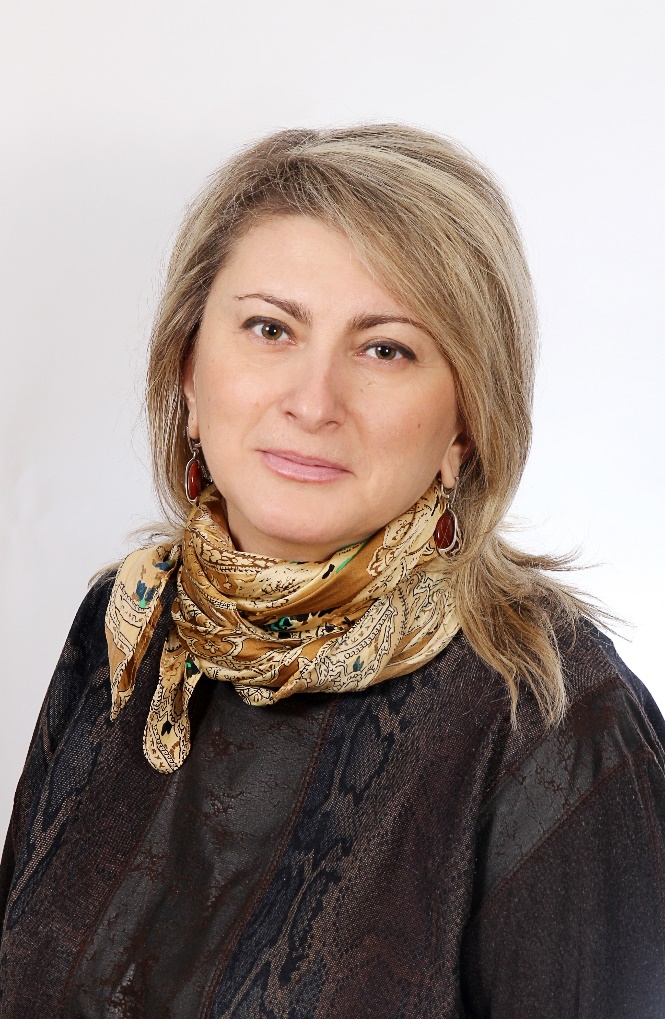 